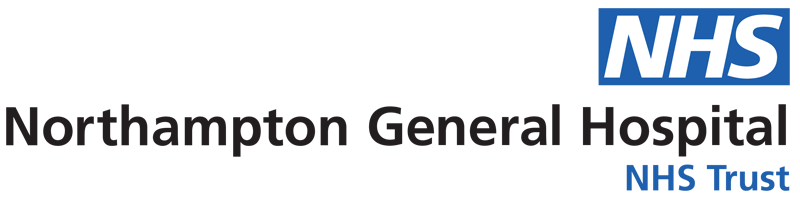 Monday, 4th September 2017Dear Sir/MadamExpression of Interest for the supply of: Car Parking ‘Pay by Phone’ Services for Northampton General Hospital NHS Trust.Trust Reference: DN292867The Trust is looking for expressions of interest for the contract shown above, which will carry a term of three (3) years, with a further option of 2 years, in one year increments.To express an interest you must do register on the following website www.supplying2nhs.com which is the Trust’s official E-Tendering Portal, no other forms of expression will be accepted.Before you express an interest please take care to read through the draft specification document to ensure you are able to carry out the Trust requirements – the EOI is expected to close on the 25th September 2017 at 12 noon.Following this we will be issuing out ITT documents which will also include financial check using our partner, Dun & Bradstreet.You will find all of the relevant documents within our E-Tendering Portal, if you have any issues do not hesitate to contact me, but please remember this is purely to ‘express an interest’ at this stage.Yours sincerely,Daryl Read MCIPSCategory Manager – Non Clinical ProductsTel: 01604 523922Email: daryl.read@ngh.nhs.ukPurchasing and Supply DepartmentCliftonvilleNN1 5BD  Direct Dial: 	01604 523922  	         Email: daryl.read@ngh.nhs.uk